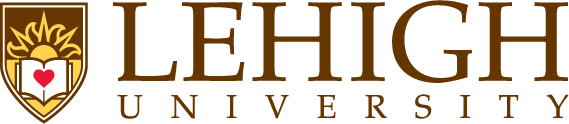 Memorandum of Understanding: Type 2 Joint Appointment
RE: R&P 2.2.3.1 in a Department/Program Outside the Home Department 
(10% - 40% Effort)Appointee Name: Current Faculty Rank: Home Department: Associated Appointment Department/Program: Dates for Type 2 Associated Appointment: (Typically 3 or 4 years, maximum 5 years) __________ to __________								 Home Department/Associated Appointment Effort Balance: Will a special committee be formed? (check)	  ___ no   ___ yesIf yes, please list members of the special committee: Will the Chair/Director of the associated department/program provide: Input in annual merit salary decisions? (check)	  ___ no   ___ yes A letter to the home department to be considered in reappointment, tenure, and 	promotion reviews? (check)	 ___ no   ___ yes Will the Appointee have voting responsibilities in the associated unit?  (check)___ no   ___ yes 	If yes, please specify voting responsibilities? Will the Appointee have teaching responsibilities in the associated unit?  (check)___ no   ___ yes 	If yes, please specify teaching responsibilities?  Will the Appointee have service responsibilities in the associated unit?  (check)___ no   ___ yes 	If yes, please specify service responsibilities?  Will the Appointee have research responsibilities in the associated unit?  (check)___ no   ___ yes 	If yes, please specify research responsibilities?  Special Notes (further details on any matters not adequately delineated above):Approval Signatures and dates:Appointee: ________________________________________ 	Date: ________________Home Department Chair:  ____________________________ 	Date: ________________Chair/Director of Associated Unit: ______________________ 	Date: ________________Dean of College of Home Department: __________________ 	Date: ________________Copy to Provost.